Во исполнение постановления администрации города Сосновоборска от 08.05.2015г. №819 «Об утверждении Положения о порядке проведения конкурса на право размещения нестационарных торговых объектов на территории города Сосновоборска», руководствуясь Уставом города Сосновоборска,ПОСТАНОВЛЯЮ:1. Провести конкурс на право размещения нестационарного торгового объекта на территории города Сосновоборска в соответствии со схемой размещения нестационарных торговых объектов на территории города по адресу - ул.9 пятилетки, 8;2. Определить организатором конкурса на право размещения нестационарного торгового объекта на территории города Сосновоборска Управление планирования и экономического развития администрации города.3. Форма проведения конкурса – открытая.4. Утвердить состав конкурсной комиссии по проведению конкурса на право размещения нестационарного торгового объекта на территории города Сосновоборска в соответствии с приложением 1 к настоящему постановлению.5. Управлению планирования и экономического развития администрации города:– сформировать и утвердить лоты, выставляемые на конкурс;– разработать и утвердить конкурсную документацию;– опубликовать информационное сообщение (извещение) о проведении конкурса в городской газете «Рабочий» и на официальном сайте администрации города Сосновоборска.Глава города Сосновоборска						  А.С.КудрявцевПриложение 1 к Постановлению
администрации города                                                                                № _____от «___» _______ 2023 СОСТАВ
КОНКУРСНОЙ КОМИССИИ ПО ПРОВЕДЕНИЮКОНКУРСА НА ПРАВО РАЗМЕЩЕНИЯ НЕСТАЦИОНАРНЫХ ТОРГОВЫХ ОБЪЕКТОВ НА ТЕРРИТОРИИ ГОРОДА СОСНОВОБОРСКА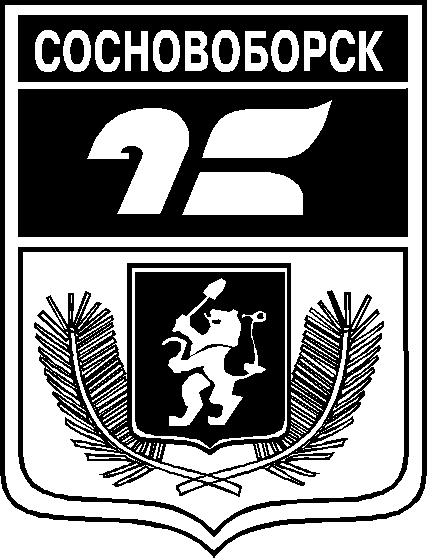 АДМИНИСТРАЦИЯ ГОРОДА СОСНОВОБОРСКАПОСТАНОВЛЕНИЕ________________________2023                                                               № ___________АДМИНИСТРАЦИЯ ГОРОДА СОСНОВОБОРСКАПОСТАНОВЛЕНИЕ________________________2023                                                               № ___________АДМИНИСТРАЦИЯ ГОРОДА СОСНОВОБОРСКАПОСТАНОВЛЕНИЕ________________________2023                                                               № ___________О проведении конкурса на право размещения нестационарного торгового объекта на территории города СосновоборскаКожемякин Олег Николаевич- заместитель главы города по общественно-политической работе, председатель комиссии;Малышева Елена Алексеевна- руководитель управления планирования и экономического развития администрации города, заместитель председателя комиссии;Сметанина Елена Юрьевна- главный специалист отдела развития предпринимательства и труда администрации города, секретарь комиссии;Члены комиссии:Елисеева Ольга ФедоровнаСвентицкая Наталья Евгеньевна- руководитель финансового управления администрации города;- руководитель управления градостроительства, имущественных и земельных отношений администрации города;Жеравкова Наталья
Геннадьевна– начальник отдела архитектуры и градостроительства управления градостроительства, имущественных и земельных отношений администрации города;Бакулин Валентин Николаевич– директор МКУ «УКС и ЖКХ»;Власенко Алексей Анатольевич– начальник юридического отдела управления делами и кадрами администрации города.